Create a New ContactStepAction1Select the Administration icon, the General screen opens2Select Contact Directory from the left-hand menu3Select the Create button to create a new contact. The Create Contact screen will display – complete all mandatory and non-mandatory fields as required4Under User Account: select Create User Account checkbox if required Enter the Supplier Name Enter the Username (note – this is the users email address)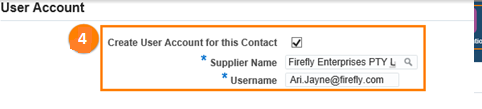 Note – when creating a new contact/user the user will receive Full Access. If the user requires View Only access, please send an email request to SupplierSupport@justice.vic.gov.au and include:the users full namethe users email address5To restrict access to certain sites (e.g. VOCAT) select the Modify Sites Button under the Site Restriction Tab – when the pop-up screen opens ensure that only the sites that the user should see are selected6Select Apply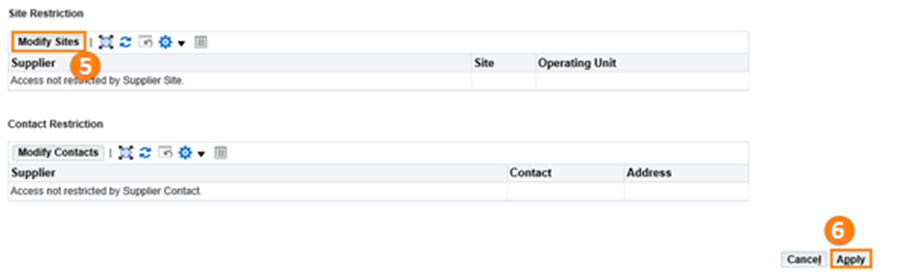 